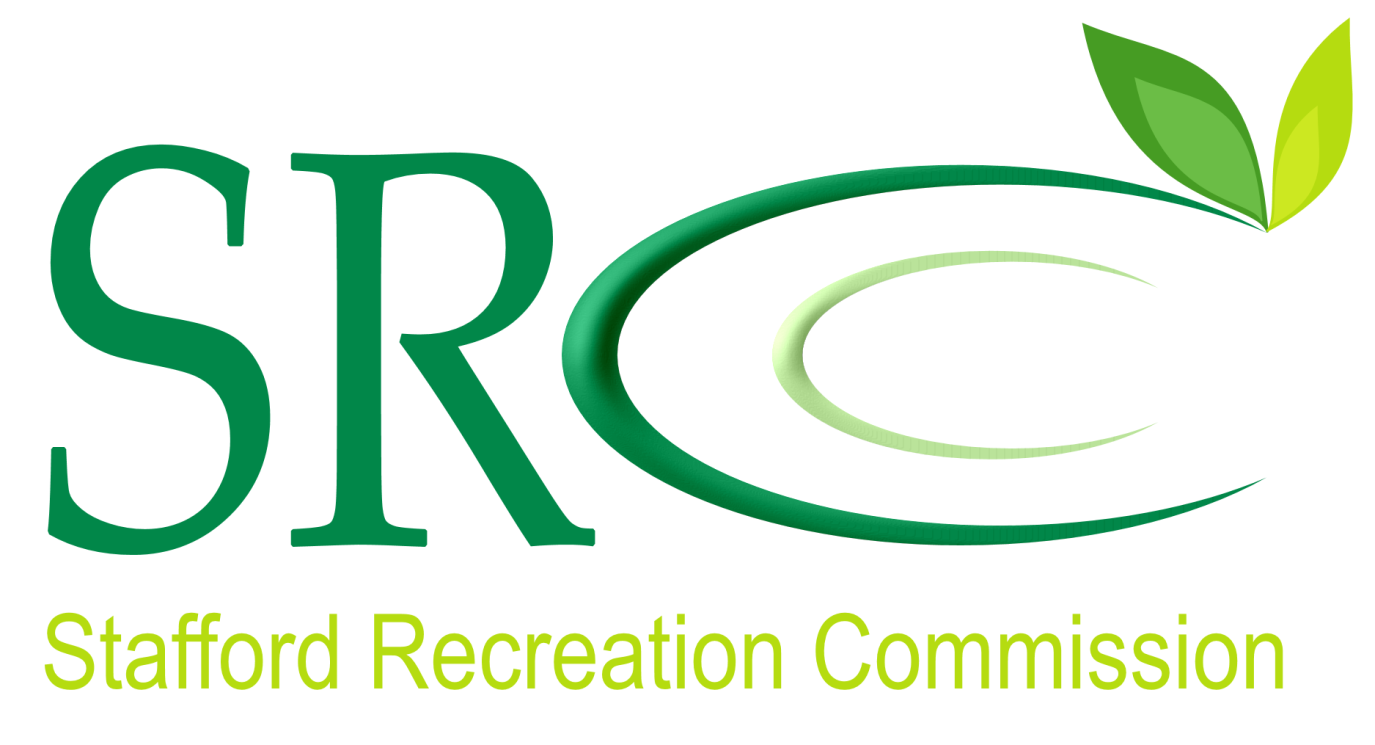 Membership FormName __________________________________________________________________		Cell Phone __________________________________	____   Ok to text remindersHome Phone _____________________________________How do you want your invoice sent:   _____ Home address	______________EmailAddress __________________________________________________________Email ____________________________________________________________Eligible Family Members - immediate household: (List by name and birthdate - if under 22)--------------------------------------------------------------------------------------------------For Office Use OnlyCard # ________________		Card # ________________Single - $70 for 6 months		$110 per year 		= one key cardFamily - $100 for 6 months	$160 per year		 = 2 key cardsDate______________		Cash 			Check #Renewal Date ________________Received policy form		Waiver form completed